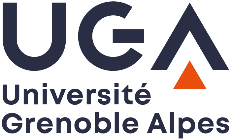 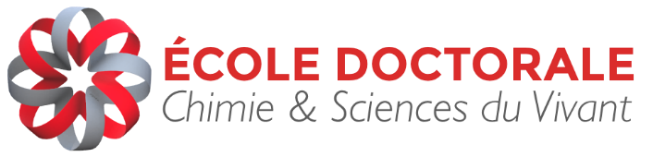 Formulaire-type de compte-rendu de Comité de Suivi individuel (CSI)Standard report of Individual Monitoring Committee    Document à renseigner et à télécharger sur votre compte ADUM avant le 30 octobre.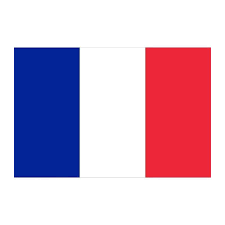 Les membres des CSI s’engagent à respecter la confidentialité des informations scientifiques (et non scientifiques) issues des entretiens.Retrouvez tous les détails relatifs au CSI sur le lien suivant : https://edcsv.univ-grenoble-alpes.fr/fr/menu-principal/la-these/comite-de-suivi-individuel-csi-/Des commentaires des membres du CSI (y compris du doctorant et directeur de thèse/co-encadrant) ou les informations demandées ci-dessous peuvent être remontés de manière confidentielle à l’EDCSV (par email, téléphone courrier, demande de rendez-vous…).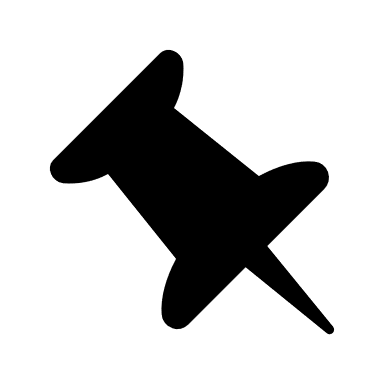     This document should be filled and downloaded on your private space ADUM before October 30th 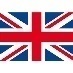 Find all the details about the csi on the following link: https://edcsv.univ-grenoble-alpes.fr/en/main-menu/doing-a-thesis/thesis-monitoring-committee-csi-/The members of the CSI undertake to respect the confidentiality of the scientific (and non-scientific) information resulting from the interviews.Comments from CSI members (including the PhD student and thesis supervisor/cosupervisor) can be sent confidentially to EDCSV (by email, phone, letter, on appointment…).Commentaires et RecommandationsComments and RecommendationsA remplir par le comité du CSI / To be completed by the members of the CSI (max. 2 pages)Qualité du rapport écrit et de la présentation orale / Quality of the written report and oral presentationAvis sur l’avancement du travail / Opinion on the work progressDifficultés rencontrées (éventuelles) et solutions envisagées / (possible) Difficulties encountered and proposed solutions Avis sur les formations suivies en relation avec le projet professionnel / Opinion on the training courses followed in relation to the professional projectRemarque : à l’issue du CSI2, le comité doit indiquer clairement si le doctorant est en mesure de soutenir son doctorat dans le délai imparti Note: At the end of the CSI2, the committee must clearly indicate whether the doctoral candidate is able to support his or her doctorate within the time limit.A remplir par le ou la doctorant(e) / To be filled by the PhD. student (max. 2 pages)Remarques et appréciation sur le CSI / Remarks and appreciation on the CSI Calendrier prévisionnel pour la poursuite des travaux de thèse et la rédaction du manuscrit de thèse le cas échéant / Proposed timetable for the continuation of the thesis work and the writing of the thesis manuscript if necessary Projet professionnel (si CSI2 ou +) / Professional project (if CSI 2 or +) Les données suivantes seront à mettre à jour dans votre compte ADUM / The following data will need to be updated in your ADUM account:Formations suivies / - Training courses attendedCommunications à des congrès / Communications at conferencesArticles (publiés/en révision/soumis/en projet), brevets / Publications (accepted, submitted, under project), patentsA remplir par le directeur de thèse / To be completed by the supervisor(s) (max.1 page)Remarques sur le déroulement de la thèse / Remarks on the progress of the thesisLe comité émet un avis (consultatif) FAVORABLE  / DEFAVORABLE  à la poursuite de la thèse   en cas d’avis défavorable, faire un retour rapide auprès du doctorant et de l’EDCSV The committee issues a (consultative) FAVORABLE ☐ / DEFAVORABLE ☐ opinion on the continuation of the thesis.  in the event of an unfavorable decision, contact the doctoral student and EDCSV as soon as possible.Date et signatures / Date and signaturesPartie réservée à l'Ecole Doctorale :Avis du/de la Directeur.rice de l'Ecole Doctorale pour la poursuite en thèse : FAVORABLE/ FAVOURABLE  		DEFAVOURABLE / DEFAVORABLE  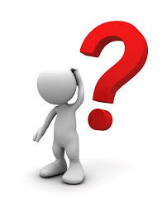 Pour ma réinscription en thèse, que dois-je faire de ce document lorsqu'il est complété et signé ? je me rends dans mon espace privée ADUM  https://www.adum.fr/ afin de :télécharger Ce compte rendu de CSI  complété et signé.Mettre à jour mes données en complétant chaque onglet. "Procédures" ⇒ cliquez sur »je souhaite demander ma réinscription en 2 année de Thèse"For my re-registration in thesis, what should I do with this document when it is completed and signed? I go to my private ADUM space https://www.adum.fr/ and: I upload this form I update my data by completing each tab. Procedures ⇒ click on "I wish to declare my re-enrolment in 2nd year of Phd thesis"Adresse / Adress :Ecole Doctorale Chimie & Sciences du VivantMaison du DoctoratBât. MJK, bureau 116110 rue de la ChimieDomaine UniversitaireBP 81, 38402 St Martin d’HèresSecrétariat / Administrative OfficerMme Magali PourtierTel : (+33) 04 57 42 25 26Magali.Pourtier@univ-grenoble-alpes.frNom du/de la doctorant(e) - Name of the PhD : Nom du/de la doctorant(e) - Name of the PhD : Nom du/de la doctorant(e) - Name of the PhD : Nom du/de la doctorant(e) - Name of the PhD : Nom du/de la doctorant(e) - Name of the PhD : Nom du/de la doctorant(e) - Name of the PhD : Nom du/de la doctorant(e) - Name of the PhD : Nom du/de la doctorant(e) - Name of the PhD : Email :                                                                               Email :                                                                               Email :                                                                               Email :                                                                               Email :                                                                               Email :                                                                               Email :                                                                               Email :                                                                               Date du CSI/ Date of the CSI: Date du CSI/ Date of the CSI: Date du CSI/ Date of the CSI: Date du CSI/ Date of the CSI: Date du CSI/ Date of the CSI: Date du CSI/ Date of the CSI: Date du CSI/ Date of the CSI: Date du CSI/ Date of the CSI: Date de début de thèse /Thesis start date : Date de début de thèse /Thesis start date : Date de début de thèse /Thesis start date : Date de début de thèse /Thesis start date : Date de début de thèse /Thesis start date : Date de début de thèse /Thesis start date : Date de début de thèse /Thesis start date : Date de début de thèse /Thesis start date : CSI pour une inscription en         2ème année  CSI pour une inscription en         2ème année  3ème année  3ème année  3ème année  4ème année ou + 4ème année ou + 4ème année ou + COTUTELLE :yes  yes  country :no no Titre de la Thèse / Title of the ThesisTitre de la Thèse / Title of the ThesisTitre de la Thèse / Title of the ThesisTitre de la Thèse / Title of the ThesisTitre de la Thèse / Title of the ThesisTitre de la Thèse / Title of the ThesisTitre de la Thèse / Title of the ThesisTitre de la Thèse / Title of the ThesisLaboratoire / LaboratoryLaboratoire / LaboratoryLaboratoire / LaboratoryLaboratoire / LaboratoryLaboratoire / LaboratoryLaboratoire / LaboratoryLaboratoire / LaboratoryLaboratoire / Laboratory- Directeur de thèse / Supervisor   E-mail :- Co-directeur (ou co-encadrant de thèse, non HDR) / Co-Supervisor   E-mail :- Directeur de thèse / Supervisor   E-mail :- Co-directeur (ou co-encadrant de thèse, non HDR) / Co-Supervisor   E-mail :- Directeur de thèse / Supervisor   E-mail :- Co-directeur (ou co-encadrant de thèse, non HDR) / Co-Supervisor   E-mail :- Directeur de thèse / Supervisor   E-mail :- Co-directeur (ou co-encadrant de thèse, non HDR) / Co-Supervisor   E-mail :- Directeur de thèse / Supervisor   E-mail :- Co-directeur (ou co-encadrant de thèse, non HDR) / Co-Supervisor   E-mail :- Directeur de thèse / Supervisor   E-mail :- Co-directeur (ou co-encadrant de thèse, non HDR) / Co-Supervisor   E-mail :- Directeur de thèse / Supervisor   E-mail :- Co-directeur (ou co-encadrant de thèse, non HDR) / Co-Supervisor   E-mail :- Directeur de thèse / Supervisor   E-mail :- Co-directeur (ou co-encadrant de thèse, non HDR) / Co-Supervisor   E-mail :Demande de modifications dans l’équipe d’encadrement / Request for changes in the supervision team:           oui/yes                             non / noSi oui, justification de la demande de changement / If yes, justification for change request:Demande de modifications dans l’équipe d’encadrement / Request for changes in the supervision team:           oui/yes                             non / noSi oui, justification de la demande de changement / If yes, justification for change request:Demande de modifications dans l’équipe d’encadrement / Request for changes in the supervision team:           oui/yes                             non / noSi oui, justification de la demande de changement / If yes, justification for change request:Demande de modifications dans l’équipe d’encadrement / Request for changes in the supervision team:           oui/yes                             non / noSi oui, justification de la demande de changement / If yes, justification for change request:Demande de modifications dans l’équipe d’encadrement / Request for changes in the supervision team:           oui/yes                             non / noSi oui, justification de la demande de changement / If yes, justification for change request:Demande de modifications dans l’équipe d’encadrement / Request for changes in the supervision team:           oui/yes                             non / noSi oui, justification de la demande de changement / If yes, justification for change request:Demande de modifications dans l’équipe d’encadrement / Request for changes in the supervision team:           oui/yes                             non / noSi oui, justification de la demande de changement / If yes, justification for change request:Si réinscription au-delà de la 3ème année, type de financement et durée (avec début et fin du contrat) :If re-enrolling beyond 3rd year, type of funding and duration (with start and end of contract):Si réinscription au-delà de la 3ème année, type de financement et durée (avec début et fin du contrat) :If re-enrolling beyond 3rd year, type of funding and duration (with start and end of contract):Si réinscription au-delà de la 3ème année, type de financement et durée (avec début et fin du contrat) :If re-enrolling beyond 3rd year, type of funding and duration (with start and end of contract):Si réinscription au-delà de la 3ème année, type de financement et durée (avec début et fin du contrat) :If re-enrolling beyond 3rd year, type of funding and duration (with start and end of contract):Si réinscription au-delà de la 3ème année, type de financement et durée (avec début et fin du contrat) :If re-enrolling beyond 3rd year, type of funding and duration (with start and end of contract):Si réinscription au-delà de la 3ème année, type de financement et durée (avec début et fin du contrat) :If re-enrolling beyond 3rd year, type of funding and duration (with start and end of contract):Si réinscription au-delà de la 3ème année, type de financement et durée (avec début et fin du contrat) :If re-enrolling beyond 3rd year, type of funding and duration (with start and end of contract):Membres du Comité de Suivi Individuel / Members of the Individual Monitoring CommitteeLes membres des CSI s’engagent à respecter la confidentialité des informations scientifiques (et non scientifiques) issues des entretiens.Membre/Member n°1 (Président / chairperson)Nom /Last Name: 	Prénom / First Name:Laboratoire/ Laboratory :HDR (habilitation) :                     Oui/Yes     	Non/No    Expertise (mots-clés) / Domains of research (keywords): Membre/Member n°2Nom /Last Name: 	Prénom / First Name:Laboratoire/ Laboratory :HDR (habilitation) :                     Oui/Yes     	Non/No    Expertise (mots-clés) / Domains of research (keywords): Membre/Member n°3 ("tuteur"/"tutor")(choisi par le doctorant /chosen by the candidate)Nom /Last Name: 	Prénom / First Name:Laboratoire et fonction / Laboratory  and function:Membres du Comité / Membres du ComitéMembres du Comité / Membres du ComitéMembres du Comité / Membres du ComitéDoctorant.e / PhD'studentDirecteur.rice de thèse / Thesis supervisorCo-supervisorDirecteur.rice du laboratoire / Directeur.rice du laboratoireDirecteur.rice du laboratoire / Directeur.rice du laboratoireDirecteur.rice du laboratoire / Directeur.rice du laboratoire